KBA Junior Domestic Uniform Contrast ListIf a club plays against any club in the same contrast group and their club is listed lower then they MUST wear an alternate colour singlet.Club's Registered Colours 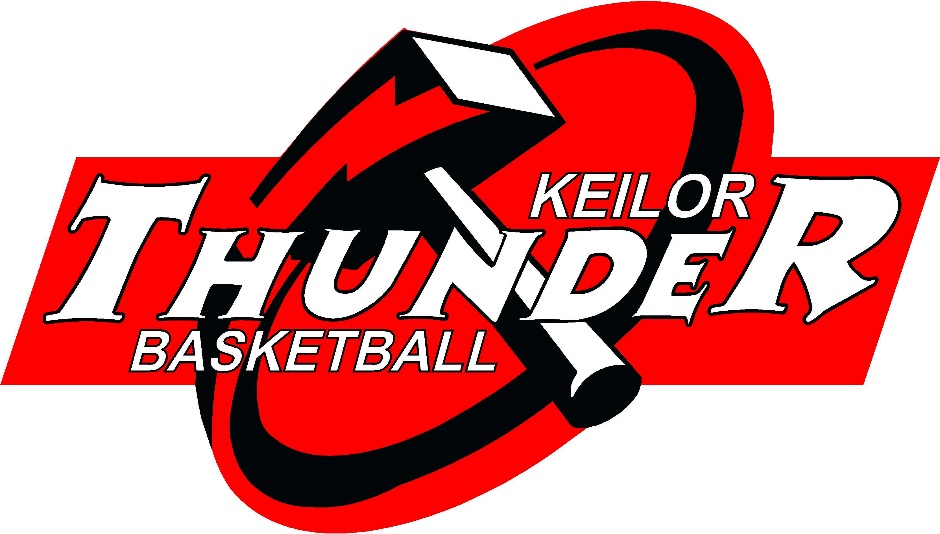 BLACK / NAVYRED / ORANGEWHITEYELLOWROYAL BLUE / PURPLEGREENKeilor VillageWestern EaglesAvondale RaidersTaylor's LakesAberfeldie JetsCalder BearsSt Bernard'sOvernewtonHornetsSydenham PanthersCS Blue DevilsSt ChristophersClubDominant ColourAlternate ColourAberfeldie JetsRoyal BlueWhiteAvondale RaidersWhiteCalder BearsGreenCSBDOrangeRoyal BlueHornetsPurpleWhiteKeilor VillageBlackRedOvernewton FireRedWhiteSt Bernard'sBlackYellowSt Christopher’sRedNavy BlueSydenham PanthersBlackTealTaylors LakesYellowRoyal BlueWestern EaglesRedNavy Blue